Appendix 1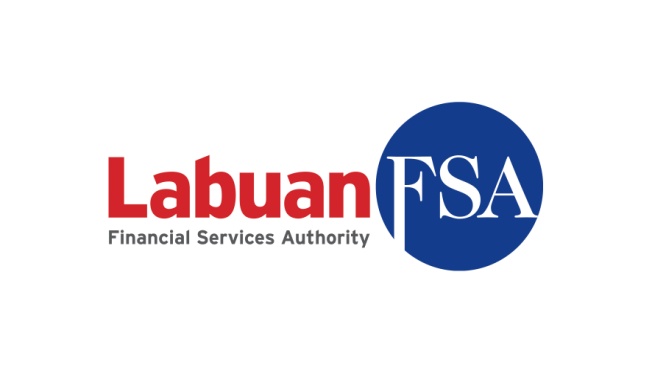 APPLICATION FOR APPOINTMENT OF EXTERNAL AUDITORNew Appointment 				
							       	            Reappointment                        [Part IV (b) and (c) are mandatory. Part I, II and III need to be filled up only if                                    there are changes]Appendix 3PART I : PROFILE OF LABUAN FINANCIAL INSTITUTIONImportant: All fields are mandatory and should not be left blankPART I : PROFILE OF LABUAN FINANCIAL INSTITUTIONImportant: All fields are mandatory and should not be left blankPART I : PROFILE OF LABUAN FINANCIAL INSTITUTIONImportant: All fields are mandatory and should not be left blankPART I : PROFILE OF LABUAN FINANCIAL INSTITUTIONImportant: All fields are mandatory and should not be left blankName of Labuan Financial Institution b.Type of Licence (Please ( √ ) the appropriate box)Labuan Bank/Investment Bank(Including Islamic Bank/Islamic Investment Bank)b.Type of Licence (Please ( √ ) the appropriate box)Labuan Insurer/Reinsurer(Including Labuan captives)b.Type of Licence (Please ( √ ) the appropriate box)Labuan Insurance Broker b.Type of Licence (Please ( √ ) the appropriate box)Labuan Trust Companies (including Managed Trust Company)b.Type of Licence (Please ( √ ) the appropriate box)Labuan Money Broking Businessb.Type of Licence (Please ( √ ) the appropriate box)Labuan Fund Managerb.Type of Licence (Please ( √ ) the appropriate box)Labuan Charitable Foundationb.Type of Licence (Please ( √ ) the appropriate box)Labuan Public Fundsc.Nature of Legal Entity (Please tick  ( √ ) the appropriate box)Labuan Company – Subsidiaryc.Nature of Legal Entity (Please tick  ( √ ) the appropriate box)Foreign Labuan Company – Branchc.Nature of Legal Entity (Please tick  ( √ ) the appropriate box)Branch of Malaysian Financial InstitutionPART II : PARTICULARS OF THE APPOINTMENTImportant: All fields are mandatory and should not be left blankPART II : PARTICULARS OF THE APPOINTMENTImportant: All fields are mandatory and should not be left blankPART II : PARTICULARS OF THE APPOINTMENTImportant: All fields are mandatory and should not be left blankAppointment for Financial Year Period (e.g. 1/1/2018 – 31/12/2018)Proposed date of 
Annual General 
MeetingPART III : PROFILE OF THE APPOINTED EXTERNAL AUDITORImportant: All fields are mandatory and should not be left blankPART III : PROFILE OF THE APPOINTED EXTERNAL AUDITORImportant: All fields are mandatory and should not be left blankPART III : PROFILE OF THE APPOINTED EXTERNAL AUDITORImportant: All fields are mandatory and should not be left blanka.Name of the Audit Firmb.Firm No. c.Company Addressd.Registered with AOB, where applicable Yes                           No e.Name of Engagement Partner(s) :Contact No                                   :Email                                            :f.Name of Concurring Partner(s)   :Contact No                                  : Email                                           : PART IV : ADDITIONAL INFORMATION TO BE ENCLOSED WITH APPLICATION Important: All fields are mandatory and should not be left blanka.Detailed assessment by the board or board audit committee, as the case may beb.Extract of board minutes endorsing the proposed appointment/reappointment of the engagement partner, concurring partner and audit firmc.Statutory declaration by the engagement partnerd.Curriculum vitae of the engagement and concurring partnerse.Processing fees (RM300 for charitable foundations and RM1,000 for other LFIs)STATUTORY DECLARATION BY ENGAGEMENT PARTNER OF AUDIT  FIRMI, ……………………………….. (                              ) [name of engagement partner (Audit Licence Number)], of ……………………………….. (                                      ) [name of audit firm (Firm’s Number)], ……………………………….. [NRIC No.], being the partner primarily responsible for the audit engagement, do solemnly and sincerely declare that:I am not disqualified under the provisions of the Companies Act 2016 and Labuan Companies Act 1990 from being appointed as an auditor for ……………………………….. [name of financial institution]I have not been convicted of any offence under the Labuan Financial Services and Securities Act 2010, the Labuan Islamic Financial Services and Securities Act 2010, the Companies Act 2016 or the Labuan Companies Act 1990, or of any offence under any written law involving fraud or dishonesty.I have no relationships with, or interests in, including an interest in shares of, ……………………………….. [name of financial institution] or any of its related entities that are likely to impair my objectivity or independence, and which cannot be reduced to an acceptable level through the application of appropriate safeguards.I have no record of disciplinary actions taken against me for unprofessional conduct by the Malaysian Institute of Accountants (MIA) or any other recognised accountancy institutions where the decision for such disciplinary action has not been reversed by their disciplinary appeal board(s); I have no record of adverse comments from Securities Commission Malaysia (SC), Bank Negara Malaysia (BNM), or any other regulatory authority(s).AND I MAKE THIS SOLEMN DECLARATION CONSCIENTIOUSLY BELIEVING THE SAME TO BE TRUE, AND BY VIRTUE OF THE PROVISIONS OF THE STATUTORY DECLARATIONS ACT 1960.SUBSCRIBED AND SOLEMNLY DECLARED BY THE ABOVENAMEDAT  	                      
IN THE STATE OF  		              THIS DAY OF	20_ 	   Before me:(Signature of Sessions Court Judge/Magistrate/Commissioner for Oaths/Notary Public)